Tämä on nähtävä !HYVÄNTEKEVÄISYYSOTTELU                    VS                    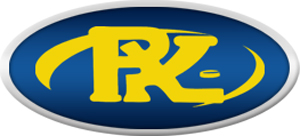 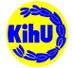         Parkanon Kiekko                          Kihniön UrheilijatJääkiekkoa 80-90- lukujen vaihteen legendaarisilla edustusjoukkueillaLauantaina 2.3. klo 16:00 Parkanon jäähallissaLiput 5 €(alle 16v ilmaiseksi)Lipputuotto lyhentämättömänä kehitysvammaistenUunilintukodille Parkanossa